O Instituto Politécnico de Leiria (IPLeiria) faz saber que se aceitam candidaturas ao ciclo de estudos conducente ao grau de mestre em GESTÃO DA QUALIDADE E SEGURANÇA ALIMENTAR, nas condições a seguir especificadas:1. Numerus claususContingente geral: 20 vagas.Candidatos de nacionalidade portuguesa; candidatos de nacionalidade dos demais Estados membros da União Europeia; e candidatos que, não sendo nacionais de um Estado membro da União Europeia, residam legalmente em Portugal há mais de 2 anos de forma ininterrupta em 31/08/2016, bem como os filhos que com eles residam legalmente.Contingente estudante internacional: 10 vagas.Candidatos de nacionalidade de Estados não integrados na União Europeia e que não residam legalmente em Portugal há mais de 2 anos de forma ininterrupta em 31/08/2015.As vagas sobrantes de um contingente podem reverter para o outro, no final do processo de candidatura.2. CandidaturaA candidatura é submetida na página eletrónica do IPLeiria, http://www.candidaturas.ipleiria.pt/, e só se considera válida após o upload da documentação constante do ponto 2.1. e o pagamento da taxa de candidatura.2.1. Documentos a apresentar: a) Curriculum Vitae detalhado redigido em língua portuguesa, datado e assinado;b) Cópia do(s) documento(s) de identificação civil e fiscal;c) Cópia do certificado de habilitações académicas com data de conclusão do curso, grau atribuído e classificação final;d) Comprovativo legal de residência, no caso dos candidatos que, não sendo nacionais de um Estado membro da União Europeia, residam legalmente em Portugal há mais de 2 anos, de forma ininterrupta em 31/08/2015, e no caso dos filhos que com eles residam legalmente; e) Comprovativo do pagamento da taxa de candidatura.3. Critérios de seriação:A seriação dos candidatos será feita de acordo com os seguintes critérios:[0.3 x Af + 0.4 x Nt + (0.3 x (MFC + Bónus)/200)] x 200Onde:- Af é a afinidade entre o curso de 1º ciclo que possuem e o curso a que se candidatam, expressa numa escala [0,1];- Nt é a natureza do curso e do estabelecimento de ensino em que foi obtida a aprovação no 1º ciclo, expressa numa escala [0,1];- MFC é a media final de curso na escala [0, 200];- Bónus é uma bonificação de até 50 pontos a atribuir caso a coordenação de curso considere que o candidato é detentor de um currículo científico ou profissional relevante.4. CalendárioAs cartas de aceitação serão enviadas, aos candidatos colocados pelo contingente estudante internacional, até cinco dias úteis após a matrícula.5. CreditaçãoOs candidatos podem, nos termos previstos na lei e na regulamentação da instituição, tendo em vista o prosseguimento de estudos, requerer creditação da formação e experiência profissional, no momento da candidatura.6. Início do curso: setembro de 2016.    Dias de funcionamento: B-learning (misto de aulas EaD e presenciais em Pós-laboral)7. Língua utilizada na ministração do ensino: Português.8. Informação detalhada sobre objetivos, plano de estudos, condições de acesso e ingresso, critérios de seleção e seriação e condições de funcionamento podem ser consultadas em www.ipleiria.pt.Instituto Politécnico de Leiria, 12 de fevereiro de 2016O Presidente, Nuno André Oliveira Mangas Pereira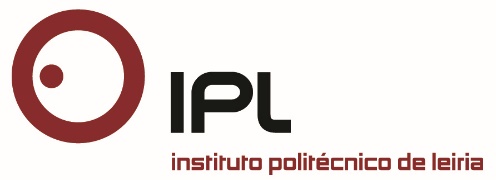 EDITALCiclo de Estudos Conducente ao Grau de Mestre GESTÃO DA QUALIDADE E SEGURANÇA ALIMENTAR2016/20171.ª Fase2.ª Fase3.ª FasePeríodo de candidaturasAté 13 de maioAté 30 de junhoAté 21 de setembroPublicação de resultados20 de maio18 de julho26 de setembroPeríodo dereclamações23 a 24 de maio19 a 20de julho27 a 28de setembroMatrículas26 a 31de maio21 a 29de julho29 a 30de setembro